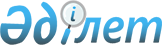 Ұйғыр ауданының 2014-2016 жылдарға арналған аудандық бюджеті туралы
					
			Күшін жойған
			
			
		
					Алматы облысы Ұйғыр аудандық мәслихатының 2013 жылғы 20 желтоқсандағы N 27-1 шешімі. Алматы облысының Әділет департаментінде 2013 жылы 31 желтоқсанда N 2550 болып тіркелді. Күші жойылды - Алматы облысы Ұйғыр аудандық мәслихатының 2015 жылғы 09 ақпандағы № 43-5 шешімімен      Ескерту. Күші жойылды - Алматы облысы Ұйғыр аудандық мәслихатының 09.02.2015 № 43-5 шешімімен.      РҚАО ескертпесі.

      Құжаттың мәтінінде түпнұсқасының пунктуациясы мен орфографиясы сақталған.

      Қазақстан Республикасы 2008 жылғы 4 желтоқсандағы Бюджет Кодексінің 9-бабының 2-тармағына, Қазақстан Республикасының 2001 жылғы 23 қаңтардағы "Қазақстан Республикасындағы жергілікті мемлекеттік басқару және өзін-өзі басқару туралы" Заңының 6-бабы 1-тармағының 1) тармақшасына сәйкес, Ұйғыр аудандық мәслихаты ШЕШІМ ҚАБЫЛДАДЫ:



      1. Ұйғыр аудандының 2014-2016 жылдарға арналған бюджеті 1, 2, және 3-қосымшаларға сәйкес, оның ішінде 2014 жылы келесі көлемде бекітілсін:



      1) кірістер 5517020 мың теңге, соның ішінде:

      салықтық түсімдер 657442 мың теңге;

      салықтық емес түсімдер 6400 мың теңге;

      негізгі капиталды сатудан түсетін түсімдер 31991 мың теңге;

      трансферттердің түсімі 4821187 мың теңге, соның ішінде:

      ағымдағы нысаналы трансферттер 1183972 мың теңге;

      нысаналы даму трансферттер 1009875 мың теңге;

      субвенциялар 2627340 мың теңге;

      2) шығындар 5555197 мың теңге;

      3) таза бюджеттік кредиттеу 46293 мың теңге, соның ішінде:

      бюджеттік кредиттер 55280 мың теңге;

      бюджеттік кредиттерді өтеу 8987 мың теңге;

      4) қаржы активтерімен операциялар бойынша сальдо 0 теңге;

      5) бюджет тапшылығы (профициті) (–)84469 мың теңге;

      6) бюджет тапшылығын қаржыландыру (профицитін пайдалану) 84469 мың теңге.

      Ескерту. 1-тармақ жаңа редакцияда - Алматы облысы Ұйғыр аудандық мәслихатының 24.11.2014 N 41-1 (01.01.2014 бастап қолданысқа енгізіледі) шешімімен.



      2. Ауданның жергілікті атқарушы органының резерві- 3004 мың теңге сомасында бекітілсін.



      3. Ауданның 2014 жылға арналған аудандық бюджеттің атқарылуы барысында секвестрлеуге жатпайтын бюджеттік бағдарламалардың тізбесі 4-қосымшаға сәйкес бекітілсін.



      4. Осы шешімнің орындалуын бақылау аудандық мәслихаттың "Бюджет, әлеуметтік-экономикалық даму, өнеркәсіп, транспорт, құрылыс, байланыс, экология және табиғат ресурстарын тиімді пайдалану" жөніндегі тұрақты комиссиясына жүктелсін.



      5. Осы шешім 2014 жылғы 1 қаңтардан бастап қолданысқа енгізіледі.      Аудандық мәслихат

      сессиясының төрағасы                       Ж. Алғожаева      Аудандық мәслихат

      хатшысы                                    Н. Есжанов      КЕЛІСІЛДІ:      "Ұйғыр ауданының экономика

      және бюджеттік жоспарлау

      бөлімі" мемлекеттік

      мекемесінің бастығы                        Исмаилов Мырзалим Муталимович

      20 желтоқсан 2013 жыл

Ұйғыр аудандық мәслихатының

2013 жылғы 20 желтоқсандағы

"Ұйғыр ауданның 2014-2016

жылдарға арналған бюджеті

туралы" N 27-1 шешімімен

бекітілген 1 қосымша 

Ұйғыр ауданының 2014 жылға арналған аудандық бюджеті      Ескерту. 1-қосымша жаңа редакцияда - Алматы облысы Ұйғыр аудандық мәслихатының 24.11.2014 N 41-1 (01.01.2014 бастап қолданысқа енгізіледі) шешімімен.

Ұйғыр аудандық Мәслихатының

2013 жылғы 20 желтоқсандағы

"Ұйғыр ауданның 2014-2016

жылдарға арналған бюджеті

туралы" N 27-1 шешіміне

2-қосымша 

Ұйғыр ауданының 2015 жылға арналған аудандық бюджеті

Ұйғыр аудандық Мәслихатының

2013 жылғы 20 желтоқсандағы

"Ұйғыр ауданның 2014-2016

жылдарға арналған бюджеті

туралы" N 27-1 шешіміне

3-қосымша 

Ұйғыр ауданының 2016 жылға арналған аудандық бюджеті

Ұйғыр аудандық Мәслихатының

2013 жылғы 20 желтоқсандағы

"Ұйғыр ауданның 2014-2016

жылдарға арналған бюджеті

туралы" N 27-1 шешіміне

4-қосымша 

2014 жылға арналған аудандық бюджеттің атқарылу барысында

секвестрлеуге жатпайтын жергілікті бюджеттік

бағдарламалардың тізбесі
					© 2012. Қазақстан Республикасы Әділет министрлігінің «Қазақстан Республикасының Заңнама және құқықтық ақпарат институты» ШЖҚ РМК
				СанатыСанатыСанатыСанатыСомасы

(мың

теңге)СыныбыСыныбыСыныбыСомасы

(мың

теңге)Iшкi сыныбыIшкi сыныбыСомасы

(мың

теңге)АтауыСомасы

(мың

теңге)I.Кірістер55170201Салықтық түсімдер65744204Меншiкке салынатын салықтар6400591Мүлiкке салынатын салықтар5526893Жер салығы83864Көлiк құралдарына салынатын салық770485Бірыңғай жер салығы193605Тауарларға, жұмыстарға және қызметтерге

салынатын iшкi салықтар116382Акциздер22283Табиғи және басқа да ресурстарды пайдаланғаны

үшiн түсетiн түсiмдер7874Кәсiпкерлiк және кәсiби қызметтi жүргiзгенi

үшiн алынатын алымдар74005Құмар ойын бизнеске салық122307Басқа да салықтар2821Басқа да салықтар28208Заңдық мәнді іс-әрекеттерді жасағаны және

(немесе) оған уәкілеттігі бар мемлекеттік

органдар немесе лауазымды адамдар құжаттар

бергені үшін алынатын міндетті төлемдер54631Мемлекеттік баж54632Салықтық емес түсiмдер640001Мемлекеттік меншіктен түсетін кірістер20005Мемлекет меншігіндегі мүлікті жалға беруден

түсетін кірістер200006Басқа да салықтық емес түсiмдер44001Басқа да салықтық емес түсiмдер44003Негізгі капиталды сатудан түсетін түсімдер3199103Жердi және материалдық емес активтердi сату319911Жерді сату319914Трансферттердің түсімдері482118702Мемлекеттiк басқарудың жоғары тұрған

органдарынан түсетiн трансферттер48211872Облыстық бюджеттен түсетiн трансферттер4821187Функционалдық топФункционалдық топФункционалдық топФункционалдық топФункционалдық топСомасы

(мың

теңге)Кіші функцияКіші функцияКіші функцияКіші функцияСомасы

(мың

теңге)Бюджеттік бағдарламалардың әкімшісіБюджеттік бағдарламалардың әкімшісіБюджеттік бағдарламалардың әкімшісіСомасы

(мың

теңге)БағдарламаБағдарламаСомасы

(мың

теңге)АтауыСомасы

(мың

теңге)II.Шығындар555519701Жалпы сипаттағы мемлекеттiк қызметтер4530641Мемлекеттiк басқарудың жалпы функцияларын

орындайтын өкiлдiк, атқарушы және басқа

органдар429218112Аудан (облыстық маңызы бар қала)

мәслихатының аппараты12898001Аудан (облыстық маңызы бар қала)

мәслихатының қызметін қамтамасыз ету

жөніндегі қызметтер12796003Мемлекеттік органның күрделі шығыстары102122Аудан (облыстық маңызы бар қала) әкімінің

аппараты193539001Аудан (облыстық маңызы бар қала) әкімінің

қызметін қамтамасыз ету жөніндегі қызметтер60588003Мемлекеттік органның күрделі шығыстары132951123Қаладағы аудан, аудандық маңызы бар қала,

кент, ауыл, ауылдық округ әкімінің аппараты222781001Қаладағы аудан, аудандық маңызы бар қала,

кент, ауыл, ауылдық округ әкімінің қызметін

қамтамасыз ету жөніндегі қызметтер218226022Мемлекеттік органның күрделі шығыстары45552Қаржылық қызмет12556452Ауданның (облыстық маңызы бар қаланың)

қаржы бөлімі12556001Ауданның (облыстық маңызы бар қаланың)

бюджетін орындау және ауданның (облыстық

маңызы бар қаланың) коммуналдық меншігін

басқару саласындағы мемлекеттік саясатты

іске асыру жөніндегі қызметтер11208003Салық салу мақсатында мүлікті бағалауды

жүргізу550010Жекешелендіру, коммуналдық меншікті

басқару, жекешелендіруден кейінгі қызмет

және осыған байланысты дауларды реттеу673018Мемлекеттік органның күрделі шығыстары1255Жоспарлау және статистикалық қызмет11290453Ауданның (облыстық маңызы бар қаланың)

экономика және бюджеттік жоспарлау бөлімі11290001Экономикалық саясатты, мемлекеттік

жоспарлау жүйесін қалыптастыру мен дамыту

және ауданды (облыстық маңызы бар қаланы)

басқару саласындағы мемлекеттік саясатты

іске асыру жөніндегі қызметтер11161004Мемлекеттік органның күрделі шығыстары12902Қорғаныс348241Әскери мұқтаждықтар1748122Аудан (облыстық маңызы бар қала) әкімінің

аппараты1748005Жалпыға бірдей әскери міндетті атқару

шеңберіндегі іс-шаралар17482Төтенше жағдайлар жөнiндегi жұмыстарды

ұйымдастыру33076122Аудан (облыстық маңызы бар қала) әкімінің

аппараты33076006Аудан (облыстық маңызы бар қала)

ауқымындағы төтенше жағдайлардың алдын алу

және оларды жою32874007Аудандық (қалалық) ауқымдағы дала

өрттерінің, сондай-ақ мемлекеттік өртке

қарсы қызмет органдары құрылмаған елдi

мекендерде өрттердің алдын алу және оларды

сөндіру жөніндегі іс-шаралар20203Қоғамдық тәртіп, қауіпсіздік, құқықтық,

сот, қылмыстық-атқару қызметі7709Қоғамдық тәртіп және қауіпсіздік

саласындағы өзге де қызметтер770485Ауданның (облыстық маңызы бар қаланың)

жолаушылар көлігі және автомобиль жолдары

бөлімі770021Елдi мекендерде жол жүрісі қауiпсiздiгін

қамтамасыз ету77004Бiлiм беру33584891Мектепке дейiнгi тәрбиелеу және оқыту142051464Ауданның (облыстық маңызы бар қаланың)

білім бөлімі142051009Мектепке дейінгі тәрбие мен оқыту

ұйымдарының қызметін қамтамасыз ету33731040Мектепке дейінгі білім беру ұйымдарында

мемлекеттік білім беру тапсырысын іске

асыруға1083202Бастауыш, негізгі орта және жалпы орта

білім беру2608131123Қаладағы аудан, аудандық маңызы бар қала,

кент, ауыл, ауылдық округ әкімінің аппараты5452005Ауылдық (селолық) жерлерде балаларды

мектепке дейін тегін алып баруды және кері

алып келуді ұйымдастыру5452464Ауданның (облыстық маңызы бар қаланың)

білім бөлімі2602679003Жалпы білім беру26026799Бiлiм беру саласындағы өзге де қызметтер608307464Ауданның (облыстық маңызы бар қаланың)

білім бөлімі498628001Жергілікті деңгейде білім беру саласындағы

мемлекеттік саясатты іске асыру жөніндегі

қызметтер11622004Ауданның (облыстық маңызы бар қаланың)

мемлекеттік білім беру мекемелерінде білім

беру жүйесін ақпараттандыру12650005Ауданның (облыстық маңызы бар қаланың)

мемлекеттік білім беру мекемелері үшін

оқулықтар мен оқу-әдiстемелiк кешендерді

сатып алу және жеткізу37010012Мемлекеттік органның күрделі шығыстары150015Жетім баланы (жетім балаларды) және

ата-аналарының қамқорынсыз қалған баланы

(балаларды) күтіп-ұстауға қамқоршыларға

(қорғаншыларға) ай сайынғы ақшалай қаражат

төлемі16049067Ведомстволық бағыныстағы мемлекеттік

мекемелерінің және ұйымдарының күрделі

шығыстары421147467Ауданның (облыстық маңызы бар қаланың)

құрылыс бөлімі109679037Білім беру объектілерін салу және

реконструкциялау10967906Әлеуметтiк көмек және әлеуметтiк

қамсыздандыру2439662Әлеуметтiк көмек222456451Ауданның (облыстық маңызы бар қаланың)

жұмыспен қамту және әлеуметтік

бағдарламалар бөлімі222456002Жұмыспен қамту бағдарламасы28897004Ауылдық жерлерде тұратын денсаулық сақтау,

білім беру, әлеуметтік қамтамасыз ету,

мәдениет, ветеринар және спорт мамандарына

отын сатып алуға Қазақстан Республикасының

заңнамасына сәйкес әлеуметтік көмек көрсету27381005Мемлекеттік атаулы әлеуметтік көмек6212006Тұрғын үйге көмек көрсету34469007Жергілікті өкілетті органдардың шешімі

бойынша мұқтаж азаматтардың жекелеген

топтарына әлеуметтік көмек6980010Үйден тәрбиеленіп оқытылатын мүгедек

балаларды материалдық қамтамасыз ету4400014Мұқтаж азаматтарға үйде әлеуметтiк көмек

көрсету3272701618 жасқа дейінгі балаларға мемлекеттік

жәрдемақылар71704017Мүгедектерді оңалту жеке бағдарламасына

сәйкес, мұқтаж мүгедектерді міндетті

гигиеналық құралдармен және ымдау тілі

мамандарының қызмет көрсетуін, жеке

көмекшілермен қамтамасыз ету96869Әлеуметтiк көмек және әлеуметтiк қамтамасыз

ету салаларындағы өзге де қызметтер21510451Ауданның (облыстық маңызы бар қаланың)

жұмыспен қамту және әлеуметтік

бағдарламалар бөлімі21510001Жергілікті деңгейде халық үшін әлеуметтік

бағдарламаларды жұмыспен қамтуды қамтамасыз

етуді іске асыру саласындағы мемлекеттік

саясатты іске асыру жөніндегі қызметтер19438011Жәрдемақыларды және басқа да әлеуметтік

төлемдерді есептеу, төлеу мен жеткізу

бойынша қызметтерге ақы төлеу1922021Мемлекеттік органның күрделі шығыстары15007Тұрғын үй-коммуналдық шаруашылық10040201Тұрғын үй шаруашылығы706707123Қаладағы аудан, аудандық маңызы бар қала,

кент, ауыл, ауылдық округ әкімінің аппараты10995027Жұмыспен қамту-2020 бағдарламасы бойынша

ауылдық елді мекендерді дамыту шеңберінде

объектілерді жөндеу және абаттандыру10995487Ауданның (облыстық маңызы бар қаланың)

тұрғын үй-коммуналдық шаруашылық және

тұрғын үй инспекция бөлімі13126001Тұрғын үй-коммуналдық шаруашылық және

тұрғын үй қоры саласында жергілікті

деңгейде мемлекеттік саясатты іске асыру

бойынша қызметтер12976003Мемлекеттік органның күрделі шығыстары150467Ауданның (облыстық маңызы бар қаланың)

құрылыс бөлімі682586003Коммуналдық тұрғын үй қорының тұрғын үйін

жобалау, салу және (немесе) сатып алу60968004Инженерлік коммуникациялық инфрақұрылымды

жобалау, дамыту, жайластыру және (немесе)

сатып алу6216182Коммуналдық шаруашылық263539123Қаладағы аудан, аудандық маңызы бар қала,

кент, ауыл, ауылдық округ әкімінің аппараты1498014Елді мекендерді сумен жабдықтауды

ұйымдастыру1498467Ауданның (облыстық маңызы бар қаланың)

құрылыс бөлімі2000005Коммуналдық шаруашылығын дамыту2000487Ауданның (облыстық маңызы бар қаланың)

тұрғын үй-коммуналдық шаруашылығы және

тұрғын үй инспекциясы бөлімі260041016Сумен жабдықтау және су бұру жүйесінің

жұмыс істеуі28749028Коммуналдық шаруашылықты дамыту3000029Сумен жабдықтау және су бұру жүйелерін

дамыту2282923Елді-мекендерді абаттандыру33774123Қаладағы аудан, аудандық маңызы бар қала,

кент, ауыл, ауылдық округ әкімінің аппараты32140008Елді мекендердің көшелерін жарықтандыру12671009Елді мекендердің санитариясын қамтамасыз

ету4136010Жерлеу орындарын күтіп-ұстау және туысы

жоқ адамдарды жерлеу2470011Елді мекендерді абаттандыру мен

көгалдандыру12863487Ауданның (облыстық маңызы бар қаланың)

тұрғын үй-коммуналдық шаруашылығы және

тұрғын үй инспекциясы бөлімі1634030Елді мекендерді абаттандыру және

көгалдандыру163408Мәдениет, спорт, туризм және ақпараттық

кеңістiк1355001Мәдениет саласындағы қызмет65574455Ауданның (облыстық маңызы бар қаланың)

мәдениет және тілдерді дамыту бөлімі65574003Мәдени-демалыс жұмысын қолдау655742Спорт9617465Ауданның (облыстық маңызы бар қаланың)

дене шынықтыру және спорт бөлімі9617001Жергілікті деңгейде дене шынықтыру және

спорт саласындағы мемлекеттік саясатты

іске асыру жөніндегі қызметтер5131004Мемлекеттік органның күрделі шығыстары150005Ұлттық және бұқаралық спорт түрлерін дамыту164006Аудандық (облыстық маңызы бар қалалық)

деңгейде спорттық жарыстар өткiзу339007Әртүрлi спорт түрлерi бойынша ауданның

(облыстық маңызы бар қаланың) құрама

командаларының мүшелерiн дайындау және

олардың облыстық спорт жарыстарына қатысуы38333Ақпараттық кеңiстiк36232455Ауданның (облыстық маңызы бар қаланың)

мәдениет және тілдерді дамыту бөлімі36232006Аудандық (қалалық) кiтапханалардың жұмыс

iстеуi31669007Мемлекеттік тілді және Қазақстан

халықтарының басқа да тілдерін дамыту45639Мәдениет, спорт, туризм және ақпараттық

кеңiстiктi ұйымдастыру жөнiндегi өзге де

қызметтер24077455Ауданның (облыстық маңызы бар қаланың)

мәдениет және тілдерді дамыту бөлімі12589001Жергілікті деңгейде тілдерді және

мәдениетті дамыту саласындағы мемлекеттік

саясатты іске асыру жөніндегі қызметтер4439010Мемлекеттік органның күрделі шығыстары150032Ведомстволық бағыныстағы мемлекеттік

мекемелерінің және ұйымдарының күрделі

шығыстары8000456Ауданның (облыстық маңызы бар қаланың)

ішкі саясат бөлімі11488001Жергілікті деңгейде ақпарат,

мемлекеттілікті нығайту және азаматтардың

әлеуметтік сенімділігін қалыптастыру

саласында мемлекеттік саясатты іске асыру

жөніндегі қызметтер11360006Мемлекеттік органның күрделі шығыстары12810Ауыл, су, орман, балық шаруашылығы, ерекше

қорғалатын табиғи аумақтар, қоршаған ортаны

және жануарлар дүниесін қорғау, жер

қатынастары1606671Ауыл шаруашылығы47037453Ауданның (облыстық маңызы бар қаланың)

экономика және бюджеттік жоспарлау бөлімі8945099Мамандардың әлеуметтік көмек көрсетуі

жөніндегі шараларды іске асыру8945462Ауданның (облыстық маңызы бар қаланың)

ауыл шаруашылығы бөлімі13394001Жергілікті деңгейде ауыл шаруашылығы

саласындағы мемлекеттік саясатты іске

асыру жөніндегі қызметтер13244006Мемлекеттік органның күрделі шығыстары150473Ауданның (облыстық маңызы бар қаланың)

ветеринария бөлімі24698001Жергілікті деңгейде ветеринария саласындағы

мемлекеттік саясатты іске асыру жөніндегі

қызметтер7152003Мемлекеттік органның күрделі шығыстары139006Ауру жануарларды санитарлық союды

ұйымдастыру2055007Қаңғыбас иттер мен мысықтарды аулауды және

жоюды ұйымдастыру1000008Алып қойылатын және жойылатын ауру

жануарлардың, жануарлардан алынатын өнімдер

мен шикізаттың құнын иелеріне өтеу11644009Жануарлардың энзоотиялық аурулары бойынша

ветеринариялық іс-шараларды жүргізу27086Жер қатынастары8032463Ауданның (облыстық маңызы бар қаланың) жер

қатынастары бөлімі8032001Аудан (облыстық маңызы бар қала) аумағында

жер қатынастарын реттеу саласындағы

мемлекеттік саясатты іске асыру жөніндегі

қызметтер7882007Мемлекеттік органның күрделі шығыстары1509Ауыл, су, орман, балық шаруашылығы және

қоршаған ортаны қорғау мен жер қатынастары

саласындағы өзге де қызметтер105598473Ауданның (облыстық маңызы бар қаланың)

ветеринария бөлімі105598011Эпизоотияға қарсы іс-шаралар жүргізу10559811Өнеркәсіп, сәулет, қала құрылысы және

құрылыс қызметі121242Сәулет, қала құрылысы және құрылыс қызметі12124467Ауданның (облыстық маңызы бар қаланың)

құрылыс бөлімі5612001Жергілікті деңгейде құрылыс саласындағы

мемлекеттік саясатты іске асыру жөніндегі

қызметтер5541017Мемлекеттік органның күрделі шығыстары71468Ауданның (облыстық маңызы бар қаланың)

сәулет және қала құрылысы бөлімі6512001Жергілікті деңгейде сәулет және қала

құрылысы саласындағы мемлекеттік саясатты

іске асыру жөніндегі қызметтер6362004Мемлекеттік органның күрделі шығыстары15012Көлiк және коммуникация832821Автомобиль көлiгi78573123Қаладағы аудан, аудандық маңызы бар қала,

кент, ауыл, ауылдық округ әкімінің аппараты7747045Елді-мекендер көшелеріндегі автомобиль

жолдарын күрделі және орташа жөндеу7747485Ауданның (облыстық маңызы бар қаланың)

жолаушылар көлігі және автомобиль жолдары

бөлімі70826023Автомобиль жолдарының жұмыс істеуін

қамтамасыз ету708269Көлiк және коммуникациялар саласындағы

өзге де қызметтер4709485Ауданның (облыстық маңызы бар қаланың)

жолаушылар көлігі және автомобиль жолдары

бөлімі4709001Жергілікті деңгейде жолаушылар көлігі және

автомобиль жолдары саласындағы мемлекеттік

саясатты іске асыру жөніндегі қызметтер4574003Мемлекеттік органның күрделі шығыстары13513Басқалар669303Кәсiпкерлiк қызметтi қолдау және

бәсекелестікті қорғау7425469Ауданның (облыстық маңызы бар қаланың)

кәсіпкерлік бөлімі7425001Жергілікті деңгейде кәсіпкерлік пен

өнеркәсіпті дамыту саласындағы мемлекеттік

саясатты іске асыру жөніндегі қызметтер7275004Мемлекеттік органның күрделі шығыстары1509Басқалар59505123Қаладағы аудан, аудандық маңызы бар қала,

кент, ауыл, ауылдық округ әкімінің аппараты56501040"Өңірлерді дамыту" Бағдарламасы шеңберінде

өңірлерді экономикалық дамытуға жәрдемдесу

бойынша шараларды іске асыру56501452Ауданның (облыстық маңызы бар қаланың)

қаржы бөлімі3004012Ауданның (облыстық маңызы бар қаланың)

жергілікті атқарушы органының резерві300415Трансферттер15601Трансферттер1560452Ауданның (облыстық маңызы бар қаланың)

қаржы бөлімі1560006Нысаналы пайдаланылмаған (толық

пайдаланылмаған) трансферттерді қайтару156016Қарыздарды өтеу11Қарыздарды өтеу1452Ауданның (облыстық маңызы бар қаланың)

қаржы бөлімі1021Жергілікті бюджеттен бөлінген

пайдаланылмаған бюджеттік кредиттерді

қайтару1III.Таза бюджеттік кредиттеу46293Бюджеттік кредиттер5528010Ауыл, су, орман, балық шаруашылығы, ерекше

қорғалатын табиғи аумақтар, қоршаған ортаны

және жануарлар дүниесін қорғау, жер

қатынастары5528001Ауыл шаруашылығы55280453Ауданның (облыстық маңызы бар қаланың)

экономика және бюджеттік жоспарлау бөлімі55280006Мамандарды әлеуметтік қолдау шараларын

іске асыру үшін бюджеттік кредиттер55280СанатыСанатыСанатыСанатыСомасы

(мың

теңге)СыныпСыныпАтауыСомасы

(мың

теңге)Ішкі сыныпІшкі сыныпСомасы

(мың

теңге)5Бюджеттік кредиттерді өтеу898701Бюджеттік кредиттерді өтеу89871Мемлекеттік бюджеттен берілген бюджеттік

кредиттерді өтеу8987Жеке тұлғаларға жергілікті бюджеттен берілген

бюджеттік кредиттерді өтеу8987Функционалдық топФункционалдық топФункционалдық топФункционалдық топФункционалдық топСомасы

(мың

теңге)Кіші функция АтауыКіші функция АтауыКіші функция АтауыКіші функция АтауыСомасы

(мың

теңге)Бюджеттік бағдарламалардың әкiмшiсiБюджеттік бағдарламалардың әкiмшiсiБюджеттік бағдарламалардың әкiмшiсiБюджеттік бағдарламалардың әкiмшiсiСомасы

(мың

теңге)БағдарламаБағдарламаСомасы

(мың

теңге)IV. Қаржы активтерімен операциялар бойынша

сальдо0Функционалдық топФункционалдық топФункционалдық топФункционалдық топФункционалдық топСомасы

(мың

теңге)Кіші функцияКіші функцияКіші функцияКіші функцияСомасы

(мың

теңге)Бюджеттік бағдарламалардың әкімшісіБюджеттік бағдарламалардың әкімшісіБюджеттік бағдарламалардың әкімшісіСомасы

(мың

теңге)БағдарламаБағдарламаСомасы

(мың

теңге)АтауыСомасы

(мың

теңге)16Қарыздарды өтеу89881Қарыздарды өтеу8988452Ауданның (облыстық маңызы бар қаланың)

қаржы бөлімі8988008Жергілікті атқарушы органның жоғары тұрған

бюджет алдындағы борышын өтеу8987021Жергілікті бюджеттен бөлінген

пайдаланылмаған бюджеттік кредиттерді

қайтару1СанатыСанатыСанатыСанатыСомасы

(мың

теңге)СыныпСыныпАтауыСомасы

(мың

теңге)Ішкі сыныпІшкі сыныпСомасы

(мың

теңге)V. Бюджет тапшылығы (профициті)-84749VI. Бюджет тапшылығын қаржыландыру

(профицитін пайдалану)847497Қарыздар түсімі5556001Мемлекеттік ішкі қарыздар555602Қарыз алу келісім-шарттары55560Ауданның (облыстық маңызы бар қаланың)

жергілікті атқарушы органы алатын қарыздар555608Бюджет қаражаттарының пайдаланылатын

қалдықтары3817701Бюджет қаражаты қалдықтары381771Бюджет қаражатының бос қалдықтары38177Бюджет қаражатының бос қалдықтары38177СанатыСанатыСанатыСанатыСомасы

(мың

теңге)СыныбыСыныбыСыныбыСомасы

(мың

теңге)Iшкi сыныбыIшкi сыныбыСомасы

(мың

теңге)АтауыСомасы

(мың

теңге)І.Кірістер47926391Салықтық түсімдер53349304Меншiкке салынатын салықтар5100061Мүлiкке салынатын салықтар4110033Жер салығы82374Көлiк құралдарына салынатын салық883745Бірыңғай жер салығы239205Тауарларға, жұмыстарға және қызметтерге салынатын

iшкi салықтар166782Акциздер24383Табиғи және басқа да ресурстарды пайдаланғаны

үшiн түсетiн түсiмдер8424Кәсiпкерлiк және кәсiби қызметтi жүргiзгенi үшiн

алынатын алымдар120905Құмар ойын бизнеске салық130808Заңдық мәнді іс-әрекеттерді жасағаны және

(немесе) оған уәкілеттігі бар мемлекеттік

органдар немесе лауазымды адамдар құжаттар

бергені үшін алынатын міндетті төлемдер68091Мемлекеттік баж68092Салықтық емес түсiмдер535001Мемлекеттік меншіктен түсетін кірістер3215Мемлекет меншігіндегі мүлікті жалға беруден

түсетін кірістер64206Басқа да салықтық емес түсiмдер47081Басқа да салықтық емес түсiмдер47083Негізгі капиталды сатудан түсетін түсімдер2695403Жердi және материалдық емес активтердi сату269541Жерді сату269544Трансферттердің түсімдері422684202Мемлекеттiк басқарудың жоғары тұрған органдарынан

түсетiн трансферттер42268422Облыстық бюджеттен түсетiн трансферттер4226842Функционалдық топФункционалдық топФункционалдық топФункционалдық топФункционалдық топФункционалдық топСоммасы

(мың

теңге)Кіші функцияКіші функцияКіші функцияКіші функцияКіші функцияСоммасы

(мың

теңге)Бюджеттік бағдарламалардың әкімшісіБюджеттік бағдарламалардың әкімшісіБюджеттік бағдарламалардың әкімшісіБюджеттік бағдарламалардың әкімшісіСоммасы

(мың

теңге)БағдарламаБағдарламаБағдарламаСоммасы

(мың

теңге)Кіші бағдарламаКіші бағдарламаСоммасы

(мың

теңге)АтауыСоммасы

(мың

теңге)II.Шығындар473091601Жалпы сипаттағы мемлекеттiк қызметтер3266941Мемлекеттiк басқарудың жалпы функцияларын

орындайтын өкiлдiк, атқарушы және басқа

органдар303001112Аудан (облыстық маңызы бар қала) мәслихатының

аппараты12984001Аудан (облыстық маңызы бар қала) мәслихатының

қызметін қамтамасыз ету жөніндегі қызметтер12984122Аудан (облыстық маңызы бар қала) әкімінің

аппараты67158001Аудан (облыстық маңызы бар қала) әкімінің

қызметін қамтамасыз ету жөніндегі қызметтер62158003Мемлекеттік органның күрделі шығыстары5000123Қаладағы аудан, аудандық маңызы бар қала,

кент, ауыл, ауылдық округ әкімінің аппараты222859001Қаладағы аудан, аудандық маңызы бар қала,

кент, ауыл, ауылдық округ әкімінің қызметін

қамтамасыз ету жөніндегі қызметтер2228592Қаржылық қызмет12442452Ауданның (облыстық маңызы бар қаланың) қаржы

бөлімі12442001Ауданның (областық манызы бар қаланың)

бюджетін орындау және ауданның (облыстық

маңызы бар қаланың) коммуналдық меншігін

басқару саласындағы мемлекеттік саясатты іске

асыру жөніндегі қызметтер11146003Салық салу мақсатында мүлікті бағалауды

жүргізу690010Жекешелендіру, коммуналдық меншікті басқару,

жекешелендіруден кейінгі қызмет және осыған

байланысты дауларды реттеу6065Жоспарлау және статистикалық қызмет11251453Ауданның (облыстық маңызы бар қаланың)

экономика және бюджеттік жоспарлау бөлімі11251001Экономикалық саясатты, мемлекеттік жоспарлау

жүйесін қалыптастыру мен дамыту және ауданды

(облыстық маңызы бар қаланы) басқару

саласындағы мемлекеттік саясатты іске асыру

жөніндегі қызметтер1125102Қорғаныс20861Әскери мұқтаждықтар1870122Аудан (облыстық маңызы бар қала) әкімінің

аппараты1870005Жалпыға бірдей әскери міндетті атқару

шеңберіндегі іс-шаралар18702Төтенше жағдайлар жөнiндегi жұмыстарды

ұйымдастыру216122Аудан (облыстық маңызы бар қала) әкімінің

аппараты202007Аудандық (қалалық) ауқымдағы дала өрттерінің,

сондай-ақ мемлекеттік өртке қарсы қызмет

органдары құрылмаған елдi мекендерде

өрттердің алдын алу және оларды сөндіру

жөніндегі іс-шаралар20203Қоғамдық тәртіп, қауіпсіздік, құқықтық, сот,

қылмыстық-атқару қызметі10089Қоғамдық тәртіп және қауіпсіздік саласындағы

өзге де қызметтер1008485Ауданның (облыстық маңызы бар қаланың)

жолаушылар көлігі және автомобиль жолдары

бөлімі1008021Елдi мекендерде жол жүрісі қауiпсiздiгін

қамтамасыз ету100804Бiлiм беру27754991Мектепке дейiнгi тәрбиелеу және оқыту92899464Ауданның (облыстық маңызы бар қаланың) білім

бөлімі92899009Мектепке дейінгі тәрбиелеу мен оқытуды

қамтамасыз ету29894040Мектепке дейінгі білім беру ұйымдарында

мемлекеттік білім беру тапсырысын іске

асыруға630052Бастауыш, негізгі орта және жалпы орта білім

беру2595690123Қаладағы аудан, аудандық маңызы бар қала,

кент, ауыл, ауылдық округ әкімінің аппараты4428005Ауылдық (селолық) жерлерде балаларды мектепке

дейін тегін алып баруды және кері алып келуді

ұйымдастыру4428464Ауданның (облыстық маңызы бар қаланың) білім

бөлімі2591262003Жалпы білім беру25912629Бiлiм беру саласындағы өзге де қызметтер86910464Ауданның (облыстық маңызы бар қаланың) білім

бөлімі86910001Жергіліктті деңгейде білім беру саласындағы

мемлекеттік саясатты іске асыру жөніндегі

қызметтер10662004Ауданның (областық маңызы бар қаланың)

мемлекеттік білім беру мекемелерінде білім

беру жүйесін ақпараттандыру12738005Ауданның (областык маңызы бар қаланың)

мемлекеттік білім беру мекемелері үшін

оқулықтар мен оқу-әдiстемелiк кешендерді

сатып алу және жеткізу35170015Жетім баланы (жетім балаларды) және

ата-аналарының қамқорынсыз қалған баланы

(балаларды) күтіп-ұстауға асыраушыларына ай

сайынғы ақшалай қаражат төлемдері16049067Ведомстволық бағыныстағы мемлекеттік

мекемелерінің және ұйымдарының күрделі

шығыстары1229106Әлеуметтiк көмек және әлеуметтiк қамтамасыз

ету3003592Әлеуметтiк көмек279327451Ауданның (облыстық маңызы бар қаланың)

жұмыспен қамту және әлеуметтік бағдарламалар

бөлімі279327002Еңбекпен қамту бағдарламасы49962004Ауылдық жерлерде тұратын денсаулық сақтау,

білім беру, әлеуметтік қамтамасыз ету,

мәдениет,ветеринар және спорт мамандарына

отын сатып алуға Қазақстан Республикасының

заңнамасына сәйкес әлеуметтік көмек көрсету30126005Мемлекеттік атаулы әлеуметтік көмек8334006Тұрғын үй көмегі50992007Жергілікті өкілетті органдардың шешімі

бойынша мұқтаж азаматтардың жекелеген

топтарына әлеуметтік көмек4249010Үйден тәрбиеленіп оқытылатын мүгедек

балаларды материалдық қамтамасыз ету9400014Мұқтаж азаматтарға үйде әлеуметтiк көмек

көрсету2590201618 жасқа дейінгі балаларға мемлекеттік жәрдемақылар70881017Мүгедектерді оңалту жеке бағдарламасына

сәйкес, мұқтаж мүгедектерді міндетті

гигиеналық құралдармен және ымдау тілі

мамандарының қызмет көрсетуін, жеке

көмекшілермен қамтамасыз ету66379Әлеуметтiк көмек және әлеуметтiк қамтамасыз

ету салаларындағы өзге де қызметтер21032451Ауданның (облыстық маңызы бар қаланың)

жұмыспен қамту және әлеуметтік бағдарламалар

бөлімі21032001Жергілікті деңгейде жұмыспен қамтуды

қамтамасыз ету және халық үшін әлеуметтік

бағдарламаларды іске асыру саласындағы

мемлекеттік саясатты іске асыру жөніндегі

қызметтер18435011Жәрдемақыларды және басқа да әлеуметтік

төлемдерді есептеу, төлеу мен жеткізу бойынша

қызметтерге ақы төлеу259707Тұрғын үй-коммуналдық шаруашылық9584931Тұрғын үй шаруашылығы776803123Қаладағы аудан, аудандық маңызы бар қала,

кент, ауыл, ауылдық округ әкімінің аппараты123674027Жұмыспен қамту-2020 бағдарламасы бойынша

ауылдық елді мекендерді дамыту шеңберінде

объектілерді жөндеу және абаттандыру123674487Ауданның (облыстық маңызы бар қаланың) тұрғын

үй-коммуналдық шаруашылық және тұрғын үй

инспекция бөлімі6690001Тұрғын үй-коммуналдық шаруашылық және тұрғын

үй қоры саласында жергілікті деңгейде

мемлекеттік саясатты іске асыру бойынша

қызметтер6690467Ауданның (облыстық маңызы бар қаланың)

құрылыс бөлімі646439003Коммуналдық тұрғын үй қорының тұрғын үйін

жобалау, салу және (немесе) сатып алу4000004Инженерлік коммуникациялық инфрақұрылымды

жобалау, дамыту, жайластыру және (немесе)

сатып алу6424392Коммуналдық шаруашылық149427487Ауданның (облыстық маңызы бар қаланың) тұрғын

ұй-коммуналдық шаруашылығы және тұрғын үй

инспекциясы бөлімі149427016Сумен жабдықтау және су бұру жүйесінің жұмыс істеуі029Сумен жабдықтау және су бұру жүйелерін дамыту1494273Елді-мекендерді абаттандыру32263123Қаладағы аудан, аудандық маңызы бар қала,

кент, ауыл, ауылдық округ әкімінің аппараты32263008Елді мекендердің көшелерін жарықтандыру14145009Елді мекендердің санитариясын қамтамасыз ету4136010Жерлеу орындарын күтіп-ұстау және туысы жоқ

адамдарды жерлеу380011Елді мекендерді абаттандыру мен көгалдандыру1360208Мәдениет, спорт, туризм және ақпараттық

кеңістiк1130641Мәдениет саласындағы қызмет59273455Ауданның (облыстық маңызы бар қаланың)

мәдениет және тілдерді дамыту бөлімі59273003Мәдени-демалыс жұмысын қолдау592732Спорт9536465Ауданның (облыстық маңызы бар қаланың) дене

шынықтыру және спорт бөлімі9536001Жергілікті деңгейде дене шынықтыру және спорт

саласындағы мемлекеттік саясатты іске асыру

жөніндегі қызметтер5200005Ұлттық және бұқаралық спорт түрлерін дамыту164006Аудандық (облыстық маңызы бар қалалық)

деңгейде спорттық жарыстар өткiзу339007Әртүрлi спорт түрлерi бойынша ауданның

(облыстық маңызы бар қаланың) құрама

командаларының мүшелерiн дайындау және

олардың облыстық спорт жарыстарына қатысуы38333Ақпараттық кеңiстiк31951455Ауданның (облыстық маңызы бар қаланың)

мәдениет және тілдерді дамыту бөлімі31951006Аудандық (қалалық) кiтапханалардың жұмыс

iстеуi27581007Мемлекеттік тілді және Қазақстан халықтарының

басқа да тілдерін дамыту43709Мәдениет, спорт, туризм және ақпараттық

кеңiстiктi ұйымдастыру жөнiндегi өзге де

қызметтер12304455Ауданның (облыстық маңызы бар қаланың)

мәдениет және тілдерді дамыту бөлімі4499001Жергілікті деңгейде тілдерді және мәдениетті

дамыту саласындағы мемлекеттік саясатты іске

асыру жөніндегі қызметтер44999456Ауданның (облыстық маңызы бар қаланың) ішкі

саясат бөлімі7805001Жергілікті деңгейде ақпарат, мемлекеттілікті

нығайту және азаматтардың әлеуметтік

сенімділігін қалыптастыру саласында

мемлекеттік саясатты іске асыру жөніндегі

қызметтер780510Ауыл, су, орман, балық шаруашылығы, ерекше

қорғалатын табиғи аумақтар, қоршаған ортаны

және жануарлар дүниесін қорғау, жер

қатынастары1598961Ауыл шаруашылығы46653453Ауданның (облыстық маңызы бар қаланың)

экономика және бюджеттік жоспарлау бөлімі9304099Мамандардың әлеуметтік көмек көрсетуі

жөніндегі шараларды іске асыру9304462Ауданның (облыстық маңызы бар қаланың) ауыл

шаруашылығы бөлімі13091001Жергілікте деңгейде ауыл шаруашылығы

саласындағы мемлекеттік саясатты іске асыру

жөніндегі қызметтер13091473Ауданның (облыстық маңызы бар қаланың)

ветеринария бөлімі24258001Жергілікті деңгейде ветеринария саласындағы

мемлекеттік саясатты іске асыру жөніндегі

қызметтер6615006Ауру жануарларды санитарлық союды ұйымдастыру13699007Қаңғыбас иттер мен мысықтарды аулауды және

жоюды ұйымдастыру1000009Жануарлардың энзоотиялық аурулары бойынша

ветеринариялық іс-шараларды жүргізу29446463Ауданның (облыстық маңызы бар қаланың) жер

қатынастары бөлімі7645001Аудан (облыстық маңызы бар қала) аумағында

жер қатынастарын реттеу саласындағы

мемлекеттік саясатты іске асыру жөніндегі

қызметтер76459Ауыл, су, орман, балық шаруашылығы және

қоршаған ортаны қорғау мен жер қатынастары

саласындағы өзге де қызметтер105598473Ауданның (облыстық маңызы бар қаланың)

ветеринария бөлімі105598011Эпизоотияға қарсы іс-шаралар жүргізу10559811Өнеркәсіп, сәулет, қала құрылысы және құрылыс

қызметі116872Сәулет, қала құрылысы және құрылыс қызметі11687467Ауданның (облыстық маңызы бар қаланың)

құрылыс бөлімі5311001Жергілікті деңгейде құрылыс саласындағы

мемлекеттік саясатты іске асыру жөніндегі

қызметтер5311468Ауданның (облыстық маңызы бар қаланың) сәулет

және қала құрылысы бөлімі637612Көлiк және коммуникация78161Автомобиль көлiгi3000485Ауданның (облыстық маңызы бар қаланың)

жолаушылар көлігі және автомобиль жолдары

бөлімі3000045Аудандық маңызы бар автомобиль жолдарын және

елді-мекендердің көшелерін күрделі және

орташа жөндеу30009Көлiк және коммуникациялар саласындағы өзге

де қызметтер4816485Ауданның (облыстық маңызы бар қаланың)

жолаушылар көлігі және автомобиль жолдары

бөлімі4816001Жергілікті деңгейде жолаушылар көлігі және

автомобиль жолдары саласындағы мемлекеттік

саясатты іске асыру жөніндегі қызметтер481613Басқалар646983Кәсiпкерлiк қызметтi қолдау және

бәсекелестікті қорғау5193469Ауданның (облыстық маңызы бар қаланың)

кәсіпкерлік бөлімі5193001Жергілікті деңгейде кәсіпкерлік пен

өнеркәсіпті дамыту саласындағы мемлекеттік

саясатты іске асыру жөніндегі қызметтер51939Басқалар59505123Қаладағы аудан, аудандық маңызы бар қала,

кент, ауыл, ауылдық округ әкімінің аппараты56501040"Өңірлерді дамыту" Бағдарламасы шеңберінде

өңірлерді экономикалық дамытуға жәрдемдесу

бойынша шараларды іске асыру56501452Ауданның (облыстық маңызы бар қаланың) қаржы

бөлімі3004012Ауданның (облыстық маңызы бар қаланың)

жергілікті атқарушы органының резерві3004III.Таза бюджеттік кредиттеу71339Бюджеттік кредиттер7133910Ауыл, су, орман, балық шаруашылығы, ерекше

қорғалатын табиғи аумақтар, қоршаған ортаны

және жануарлар дүниесін қорғау, жер

қатынастары7133901Ауыл шаруашылығы71339453Ауданның (облыстық маңызы бар қаланың)

экономика және бюджеттік жоспарлау бөлімі71339006Мамандарды әлеуметтік қолдау шараларын іске

асыру үшін бюджеттік кредиттер71339СанатыСанатыСанатыСанатыСомасы

(мың

теңге)СыныбыСыныбыСыныбыСомасы

(мың

теңге)Iшкi сыныбыIшкi сыныбыСомасы

(мың

теңге)АтауыСомасы

(мың

теңге)І.Кірістер51281241Салықтық түсімдер48741704Меншiкке салынатын салықтар4622861Мүлiкке салынатын салықтар3563533Жер салығы88134Көлiк құралдарына салынатын салық945605Бірыңғай жер салығы256005Тауарларға, жұмыстарға және қызметтерге салынатын

iшкi салықтар178442Акциздер26093Табиғи және басқа да ресурстарды пайдаланғаны

үшiн түсетiн түсiмдер9014Кәсiпкерлiк және кәсiби қызметтi жүргiзгенi үшiн

алынатын алымдар129345Құмар ойын бизнеске салық1400Тіркелген салық140008Заңдық мәнді іс-әрекеттерді жасағаны және

(немесе) оған уәкілеттігі бар мемлекеттік

органдар немесе лауазымды адамдар құжаттар

бергені үшін алынатын міндетті төлемдер72871Мемлекеттік баж72872Салықтық емес түсiмдер572501Мемлекеттік меншіктен түсетін кірістер3445Мемлекет меншігіндегі мүлікті жалға беруден

түсетін кірістер68806Басқа да салықтық емес түсiмдер50371Басқа да салықтық емес түсiмдер50373Негізгі капиталды сатудан түсетін түсімдер2884103Жердi және материалдық емес активтердi сату288411Жерді сату288414Трансферттердің түсімдері460614102Мемлекеттiк басқарудың жоғары тұрған органдарынан

түсетiн трансферттер46061412Облыстық бюджеттен түсетiн трансферттер4606141Функционалдық топФункционалдық топФункционалдық топФункционалдық топФункционалдық топФункционалдық топСоммасы

(мың

теңге)Кіші функцияКіші функцияКіші функцияКіші функцияКіші функцияСоммасы

(мың

теңге)Бюджеттік бағдарламалардың әкімшісіБюджеттік бағдарламалардың әкімшісіБюджеттік бағдарламалардың әкімшісіБюджеттік бағдарламалардың әкімшісіСоммасы

(мың

теңге)БағдарламаБағдарламаБағдарламаСоммасы

(мың

теңге)Кіші бағдарламаКіші бағдарламаСоммасы

(мың

теңге)АтауыСоммасы

(мың

теңге)II.Шығындар506208001Жалпы сипаттағы мемлекеттiк қызметтер3357301Мемлекеттiк басқарудың жалпы функцияларын

орындайтын өкiлдiк, атқарушы және басқа

органдар310064112Аудан (облыстық маңызы бар қала) мәслихатының

аппараты13266001Аудан (облыстық маңызы бар қала) мәслихатының

қызметін қамтамасыз ету жөніндегі қызметтер13266122Аудан (облыстық маңызы бар қала) әкімінің

аппараты69818001Аудан (облыстық маңызы бар қала) әкімінің

қызметін қамтамасыз ету жөніндегі қызметтер64468003Мемлекеттік органның күрделі шығыстары5350123Қаладағы аудан, аудандық маңызы бар қала,

кент, ауыл, ауылдық округ әкімінің аппараты226980001Қаладағы аудан, аудандық маңызы бар қала,

кент, ауыл, ауылдық округ әкімінің қызметін

қамтамасыз ету жөніндегі қызметтер2269802Қаржылық қызмет14135452Ауданның (облыстық маңызы бар қаланың) қаржы

бөлімі14135001Ауданның (областық манызы бар қаланың)

бюджетін орындау және ауданның (облыстық

маңызы бар қаланың) коммуналдық меншігін

басқару саласындағы мемлекеттік саясатты іске

асыру жөніндегі қызметтер12797003Салық салу мақсатында мүлікті бағалауды

жүргізу690010Жекешелендіру, коммуналдық меншікті басқару,

жекешелендіруден кейінгі қызмет және осыған

байланысты дауларды реттеу 6485Жоспарлау және статистикалық қызмет11531453Ауданның (облыстық маңызы бар қаланың)

экономика және бюджеттік жоспарлау бөлімі11531001Экономикалық саясатты, мемлекеттік жоспарлау

жүйесін қалыптастыру мен дамыту және ауданды

(облыстық маңызы бар қаланы) басқару

саласындағы мемлекеттік саясатты іске асыру

жөніндегі қызметтер1153102Қорғаныс22321Әскери мұқтаждықтар2001122Аудан (облыстық маңызы бар қала) әкімінің

аппараты2001005Жалпыға бірдей әскери міндетті атқару

шеңберіндегі іс-шаралар20012Төтенше жағдайлар жөнiндегi жұмыстарды

ұйымдастыру231122Аудан (облыстық маңызы бар қала) әкімінің

аппараты231007Аудандық (қалалық) ауқымдағы дала өрттерінің,

сондай-ақ мемлекеттік өртке қарсы қызмет

органдары құрылмаған елдi мекендерде өрттердің

алдын алу және оларды сөндіру жөніндегі

іс-шаралар23103Қоғамдық тәртіп, қауіпсіздік, құқықтық, сот,

қылмыстық-атқару қызметі10799Қоғамдық тәртіп және қауіпсіздік саласындағы

өзге де қызметтер1079485Ауданның (облыстық маңызы бар қаланың)

жолаушылар көлігі және автомобиль жолдары

бөлімі1079021Елдi мекендерде жол жүрісі қауiпсiздiгін

қамтамасыз ету107904Бiлiм беру30834001Мектепке дейiнгi тәрбиелеу және оқыту92899464Ауданның (облыстық маңызы бар қаланың) білім

бөлімі92899009Мектепке дейінгі тәрбиелеу мен оқытуды

қамтамасыз ету29894040Мектепке дейінгі білім беру ұйымдарында

мемлекеттік білім беру тапсырысын іске асыруға630052Бастауыш, негізгі орта және жалпы орта білім

беру2903310123Қаладағы аудан, аудандық маңызы бар қала,

кент, ауыл, ауылдық округ әкімінің аппараты4428005Ауылдық (селолық) жерлерде балаларды мектепке

дейін тегін алып баруды және кері алып келуді

ұйымдастыру4428464Ауданның (облыстық маңызы бар қаланың) білім

бөлімі2898882003Жалпы білім беру28988829Бiлiм беру саласындағы өзге де қызметтер87191464Ауданның (облыстық маңызы бар қаланың) білім

бөлімі87191001Жергіліктті деңгейде білім беру саласындағы

мемлекеттік саясатты іске асыру жөніндегі

қызметтер10943004Ауданның (областық маңызы бар қаланың)

мемлекеттік білім беру мекемелерінде білім

беру жүйесін ақпараттандыру12738005Ауданның (областык маңызы бар қаланың)

мемлекеттік білім беру мекемелері үшін

оқулықтар мен оқу-әдiстемелiк кешендерді сатып

алу және жеткізу35170015Жетім баланы (жетім балаларды) және

ата-аналарының қамқорынсыз қалған баланы

(балаларды) күтіп-ұстауға асыраушыларына ай

сайынғы ақшалай қаражат төлемдері16049067Ведомстволық бағыныстағы мемлекеттік

мекемелерінің және ұйымдарының күрделі

шығыстары1229106Әлеуметтiк көмек және әлеуметтiк қамтамасыз

ету3136962Әлеуметтiк көмек292664451Ауданның (облыстық маңызы бар қаланың)

жұмыспен қамту және әлеуметтік бағдарламалар

бөлімі292664002Еңбекпен қамту бағдарламасы52717004Ауылдық жерлерде тұратын денсаулық сақтау,

білім беру, әлеуметтік қамтамасыз ету,

мәдениет,ветеринар және спорт мамандарына отын

сатып алуға Қазақстан Республикасының

заңнамасына сәйкес әлеуметтік көмек көрсету32239005Мемлекеттік атаулы әлеуметтік көмек7963006Тұрғын үй көмегі52287007Жергілікті өкілетті органдардың шешімі бойынша

мұқтаж азаматтардың жекелеген топтарына

әлеуметтік көмек4279010Үйден тәрбиеленіп оқытылатын мүгедек балаларды

материалдық қамтамасыз ету10700014Мұқтаж азаматтарға үйде әлеуметтiк көмек

көрсету2598901618 жасқа дейінгі балаларға мемлекеттік

жәрдемақылар75843017Мүгедектерді оңалту жеке бағдарламасына

сәйкес, мұқтаж мүгедектерді міндетті

гигиеналық құралдармен және ымдау тілі

мамандарының қызмет көрсетуін, жеке

көмекшілермен қамтамасыз ету71029Әлеуметтiк көмек және әлеуметтiк қамтамасыз

ету салаларындағы өзге де қызметтер21032451Ауданның (облыстық маңызы бар қаланың)

жұмыспен қамту және әлеуметтік бағдарламалар

бөлімі21032001Жергілікті деңгейде жұмыспен қамтуды

қамтамасыз ету және халық үшін әлеуметтік

бағдарламаларды іске асыру саласындағы

мемлекеттік саясатты іске асыру жөніндегі

қызметтер18435011Жәрдемақыларды және басқа да әлеуметтік

төлемдерді есептеу, төлеу мен жеткізу бойынша

қызметтерге ақы төлеу259707Тұрғын үй-коммуналдық шаруашылық9584931Тұрғын үй шаруашылығы776803123Қаладағы аудан, аудандық маңызы бар қала,

кент, ауыл, ауылдық округ әкімінің аппараты123674027Жұмыспен қамту-2020 бағдарламасы бойынша

ауылдық елді мекендерді дамыту шеңберінде

объектілерді жөндеу және абаттандыру123674487Ауданның (облыстық маңызы бар қаланың) тұрғын

үй-коммуналдық шаруашылық және тұрғын үй

инспекция бөлімі6690001Тұрғын үй-коммуналдық шаруашылық және тұрғын

үй қоры саласында жергілікті деңгейде

мемлекеттік саясатты іске асыру бойынша

қызметтер6690467Ауданның (облыстық маңызы бар қаланың) құрылыс

бөлімі646439003Коммуналдық тұрғын үй қорының тұрғын үйін

жобалау, салу және (немесе) сатып алу4000004Инженерлік коммуникациялық инфрақұрылымды

жобалау, дамыту, жайластыру және (немесе)

сатып алу6424392Коммуналдық шаруашылық149427487Ауданның (облыстық маңызы бар қаланың) тұрғын

ұй-коммуналдық шаруашылығы және тұрғын үй

инспекциясы бөлімі149427029Сумен жабдықтау және су бұру жүйелерін дамыту1494273Елді-мекендерді абаттандыру32263123Қаладағы аудан, аудандық маңызы бар қала,

кент, ауыл, ауылдық округ әкімінің аппараты32263008Елді мекендердің көшелерін жарықтандыру14145009Елді мекендердің санитариясын қамтамасыз ету4136010Жерлеу орындарын күтіп-ұстау және туысы жоқ

адамдарды жерлеу380011Елді мекендерді абаттандыру мен көгалдандыру1360208Мәдениет, спорт, туризм және ақпараттық

кеңістiк1130641Мәдениет саласындағы қызмет59273455Ауданның (облыстық маңызы бар қаланың)

мәдениет және тілдерді дамыту бөлімі59273003Мәдени-демалыс жұмысын қолдау592732Спорт9536465Ауданның (облыстық маңызы бар қаланың) дене

шынықтыру және спорт бөлімі9536001Жергілікті деңгейде дене шынықтыру және спорт

саласындағы мемлекеттік саясатты іске асыру

жөніндегі қызметтер5200005Ұлттық және бұқаралық спорт түрлерін дамыту164006Аудандық (облыстық маңызы бар қалалық)

деңгейде спорттық жарыстар өткiзу339007Әртүрлi спорт түрлерi бойынша ауданның

(облыстық маңызы бар қаланың) құрама

командаларының мүшелерiн дайындау және олардың

облыстық спорт жарыстарына қатысуы38333Ақпараттық кеңiстiк31951455Ауданның (облыстық маңызы бар қаланың)

мәдениет және тілдерді дамыту бөлімі31951006Аудандық (қалалық) кiтапханалардың жұмыс

iстеуi27581007Мемлекеттік тілді және Қазақстан халықтарының басқа да тілдерін дамыту43709Мәдениет, спорт, туризм және ақпараттық

кеңiстiктi ұйымдастыру жөнiндегi өзге де

қызметтер12304455Ауданның (облыстық маңызы бар қаланың)

мәдениет және тілдерді дамыту бөлімі4499001Жергілікті деңгейде тілдерді және мәдениетті

дамыту саласындағы мемлекеттік саясатты іске

асыру жөніндегі қызметтер44999456Ауданның (облыстық маңызы бар қаланың) ішкі

саясат бөлімі7805001Жергілікті деңгейде ақпарат, мемлекеттілікті

нығайту және азаматтардың әлеуметтік

сенімділігін қалыптастыру саласында

мемлекеттік саясатты іске асыру жөніндегі

қызметтер780510Ауыл, су, орман, балық шаруашылығы, ерекше

қорғалатын табиғи аумақтар, қоршаған ортаны

және жануарлар дүниесін қорғау, жер

қатынастары1598961Ауыл шаруашылығы46653453Ауданның (облыстық маңызы бар қаланың)

экономика және бюджеттік жоспарлау бөлімі9304099Мамандардың әлеуметтік көмек көрсетуі

жөніндегі шараларды іске асыру9304462Ауданның (облыстық маңызы бар қаланың) ауыл

шаруашылығы бөлімі13091001Жергілікте деңгейде ауыл шаруашылығы

саласындағы мемлекеттік саясатты іске асыру

жөніндегі қызметтер13091006Мемлекеттік органның күрделі шығыстары473Ауданның (облыстық маңызы бар қаланың)

ветеринария бөлімі24258001Жергілікті деңгейде ветеринария саласындағы

мемлекеттік саясатты іске асыру жөніндегі

қызметтер6615006Ауру жануарларды санитарлық союды ұйымдастыру13699007Қаңғыбас иттер мен мысықтарды аулауды және

жоюды ұйымдастыру1000008Алып қойылатын және жойылатын ауру

жануарлардың, жануарлардан алынатын өнімдер

мен шикізаттың құнын иелеріне өтеу009Жануарлардың энзоотиялық аурулары бойынша

ветеринариялық іс-шараларды жүргізу29446463Ауданның (облыстық маңызы бар қаланың) жер

қатынастары бөлімі7645001Аудан (облыстық маңызы бар қала) аумағында жер

қатынастарын реттеу саласындағы мемлекеттік

саясатты іске асыру жөніндегі қызметтер76459Ауыл, су, орман, балық шаруашылығы және

қоршаған ортаны қорғау мен жер қатынастары

саласындағы өзге де қызметтер105598473Ауданның (облыстық маңызы бар қаланың)

ветеринария бөлімі105598011Эпизоотияға қарсы іс-шаралар жүргізу10559811Өнеркәсіп, сәулет, қала құрылысы және құрылыс

қызметі116872Сәулет, қала құрылысы және құрылыс қызметі11687467Ауданның (облыстық маңызы бар қаланың) құрылыс

бөлімі5311001Жергілікті деңгейде құрылыс саласындағы

мемлекеттік саясатты іске асыру жөніндегі

қызметтер5311468Ауданның (облыстық маңызы бар қаланың) сәулет

және қала құрылысы бөлімі6376001Жергілікті деңгейде сәулет және қала құрылысы

саласындағы мемлекеттік саясатты іске асыру

жөніндегі қызметтер637612Көлiк және коммуникация78161Автомобиль көлiгi3000485Ауданның (облыстық маңызы бар қаланың)

жолаушылар көлігі және автомобиль жолдары

бөлімі3000045Аудандық маңызы бар автомобиль жолдарын және

елді-мекендердің көшелерін күрделі және орташа

жөндеу30009Көлiк және коммуникациялар саласындағы өзге де

қызметтер4816485Ауданның (облыстық маңызы бар қаланың)

жолаушылар көлігі және автомобиль жолдары

бөлімі4816001Жергілікті деңгейде жолаушылар көлігі және

автомобиль жолдары саласындағы мемлекеттік

саясатты іске асыру жөніндегі қызметтер481613Басқалар646983Кәсiпкерлiк қызметтi қолдау және

бәсекелестікті қорғау5193469Ауданның (облыстық маңызы бар қаланың)

кәсіпкерлік бөлімі5193001Жергілікті деңгейде кәсіпкерлік пен

өнеркәсіпті дамыту саласындағы мемлекеттік

саясатты іске асыру жөніндегі қызметтер51939Басқалар59505123Қаладағы аудан, аудандық маңызы бар қала,

кент, ауыл, ауылдық округ әкімінің аппараты56501040"Өңірлерді дамыту" Бағдарламасы шеңберінде

өңірлерді экономикалық дамытуға жәрдемдесу

бойынша шараларды іске асыру56501452Ауданның (облыстық маңызы бар қаланың) қаржы

бөлімі3004012Ауданның (облыстық маңызы бар қаланың)

жергілікті атқарушы органының резерві300416Қарыздарды өтеу102891Қарыздарды өтеу10289452Ауданның (облыстық маңызы бар қаланың) қаржы

бөлімі10289008Жергілікті атқарушы органның жоғары тұрған

бюджет алдындағы борышын өтеу10289021Жергілікті бюджеттен бөлінген пайдаланылмаған

бюджеттік кредиттерді қайтаруIII.Таза бюджеттік кредиттеу66044Бюджеттік кредиттер7633310Ауыл, су, орман, балық шаруашылығы, ерекше

қорғалатын табиғи аумақтар, қоршаған ортаны

және жануарлар дүниесін қорғау, жер

қатынастары7633301Ауыл шаруашылығы76333453Ауданның (облыстық маңызы бар қаланың)

экономика және бюджеттік жоспарлау бөлімі76333006Мамандарды әлеуметтік қолдау шараларын іске

асыру үшін бюджеттік кредиттер76333Функционалдық топФункционалдық топФункционалдық топФункционалдық топФункционалдық топФункционалдық топКіші функцияКіші функцияКіші функцияКіші функцияКіші функцияБюджеттік бағдарламалардың әкімшісіБюджеттік бағдарламалардың әкімшісіБюджеттік бағдарламалардың әкімшісіБюджеттік бағдарламалардың әкімшісіБағдарламаБағдарламаБағдарламаКіші бағдарламаКіші бағдарламаАтауы04Бiлiм беру2Бастауыш, негізгі орта және жалпы орта білім беру464Ауданның (облыстық маңызы бар қаланың) білім бөлімі003Жалпы білім беру